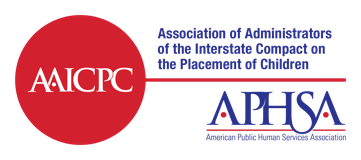 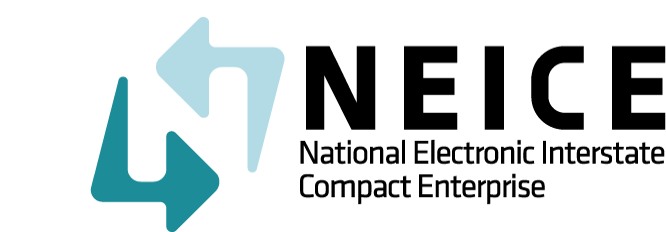 NEICE All-State Security BriefingNovember 17, 2021Welcome and Introductions (BIRT and POCs)				Marci RothGoals of Meeting									Marci Roth Security Awareness and NEICE Safeguards					Marci RothNEICE Security Incident and Breach Policy and Procedures		Anita Light	Purpose of Incident & Breach Policy and ReportingIssues Addressed in the Revised Breach Policy and Reporting ProceduresDefining a NEICE BreachBreach Incident Management							Anita LightDetermining Whether a Breach Has OccurredNEICE Breach Incident Reporting Process Post Breach Activities								Anita LightQuestions/Recommendations/Action Plan					Marci Roth